Library Membership Request FormFull Name: ______________________________________________________________Department: ___________________Class: _____________Roll No:________________Residential address (): _______________________________________________Permanent address: _______________________________________________________Phone Number:_____________________  Cell Number: _________________________E-mail address: __________________________________________________________Period of membership: From: _____________________ To: ______________________________________________                      Signature of RequesterFor Office Use OnlyLibrary Membership Number: _______________________ Date: _________________________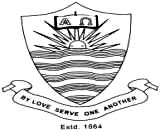  – A Chartered UniversityThe  Memorial LibraryFacultyStudentStaffRegularPart-time Temporary	Visiting IntermediateB. Sc.Masters M-PhilRegularContractPart-time Other (please Specify): Other (please Specify): Other (please Specify): 